Nom : _____Corrigé_______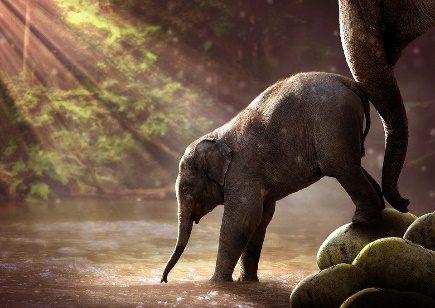 Cours 32 : Les fractions irréductiblesQu’est-ce qu’une fraction irréductible?C’est une fraction dont le numérateur et le dénominateur n’ont _____aucun____ diviseur en commun différent de 1.C’est une fraction qui ne peut plus être simplifiée.Comment réduire ou simplifier une fraction?Je te propose deux méthodes.On peut ___diviser___ son numérateur et son dénominateur par leur ____PGCD____. Lorsque le PGCD est 1, la fraction est irréductible.On peut ___diviser____ son numérateur et son dénominateur par le même nombre et on ____répète____ jusqu’à ce qu’on ne soit plus capable de trouver de diviseur commun.Première méthode, divisez le numérateur et le dénominateur par le PGCD.12 ÷6    2                             24 ÷8    3                          34 ÷1    34     18 ÷6    3                             56 ÷8    7                          35 ÷1    35Deuxième méthode, la division répétée de diviseurs communs.24 ÷2    12 ÷2  6 ÷3   2            15 ÷5     3 ÷3    1                          21 ÷3    7     36 ÷2    18 ÷2  9 ÷3   3            90 ÷5    18 ÷3   6                          27 ÷3    9